Registration FormHost by: Riverplus Co., LtdKindly please email your completed registration form to:Event Coordinator: Ms. Varangkana Ngamsnong Email: varangkana@riverplus.com TEL: + (66)2835-3539Registration Deadline: June 13, 2014 Yes, I would like to join NEXCOM Solution DayTopic: Intelligent Systems & Services (ISS) + NISE AutomationDate: June 17, 2014Time: 09:00 – 17:00Venue: Centara Grand at Central Plaza LadpraoAddress: 1695 Phaholyothin Road, Chatuchack, Bangkok 10900Yes, I would like to join lunch on June 17 Special Request :                  Vegetarian : □Yes □No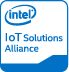 Company NameContactOffice TelMobileEmailNumber of attendees